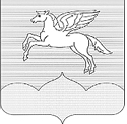 СОБРАНИЕ ДЕПУТАТОВ                                                                        ГОРОДСКОГО ПОСЕЛЕНИЯ «ПУШКИНОГОРЬЕ»ПУШКИНОГОРСКОГО РАЙОНА ПСКОВСКОЙ ОБЛАСТИР Е Ш Е Н И Е от 30.11.2010 г.  № 42пгт. Пушкинские горы(принято на восьмой сессии Собрания депутатовгородского поселения «Пушкиногорье» первого созыва) «О ЗЕМЕЛЬНОМ НАЛОГЕ»В связи с внесением изменений в главу 31 Налогового кодекса Российской Федерации, в соответствии с Федеральным законом Российской Федерации N 131-ФЗ "Об общих принципах организации местного самоуправления в Российской Федерации" и Уставом муниципального образования городское поселение "Пушкиногорье",    Собрание депутатов городского поселения "Пушкиногорье"                                      РЕШИЛО:1. Установить на территории муниципального образования городское поселение "Пушкиногорье" земельный налог, порядок и сроки уплаты налога за земли, находящиеся в пределах границ муниципального образования "Пушкиногорье".2. В соответствии со статьей 388 Налогового кодекса Российской Федерации плательщиками налога признаются организации и физические лица, обладающие земельными участками на праве собственности, праве постоянного (бессрочного) пользования или праве пожизненного наследуемого владения в пределах границ муниципального образования "Пушкиногорье".3. В соответствии со статьей 389 Налогового кодекса Российской Федерации объектами налогообложения признаются земельные участки, расположенные в пределах территории муниципального образования "Пушкиногорье".4. В соответствии со статьей 391 Налогового кодекса Российской Федерации налоговая база определяется как кадастровая стоимость земельных участков, признаваемых объектами налогообложения в соответствии со статьей 389 Налогового кодекса Российской Федерации, и определяется в отношении каждого земельного участка как его кадастровая стоимость по состоянию на 1 января года, являющегося налоговым периодом.5. Установить налоговые ставки в следующих размерах:1) 0,3 процента в отношении земельных участков:отнесенных к землям сельскохозяйственного назначения или к землям в составе зон сельскохозяйственного использования в поселении и используемых для сельскохозяйственного производства;занятых жилищным фондом и объектами инженерной инфраструктуры жилищно-коммунального комплекса (за исключением доли в праве на земельный участок, приходящейся на объект, не относящийся к жилищному фонду и к объектам инженерной инфраструктуры жилищно-коммунального комплекса) или приобретенных (предоставленных) для жилищного строительства;приобретенных (предоставленных) для личного подсобного хозяйства, садоводства, огородничества или животноводства, а также дачного хозяйства;2) 1,5 процента в отношении прочих земельных участков.6. Налоговая база уменьшается на не облагаемую налогом сумму в размере 10 000 рублей на одного налогоплательщика, в отношении земельного участка, находящегося в собственности, постоянном (бессрочном) пользовании или пожизненном наследуемом владении на налогоплательщиков согласно пункта 5 статьи 391 Налогового Кодекса Российской Федерации, а также на следующие категории налогоплательщиков:- граждан, официально признанных малоимущими в соответствии с действующим законодательством;- детей – сирот и детей, оставшихся без попечения родителей.7. Установить срок уплаты земельного налога физическими лицами до 01 ноября, следующего за истекшим налоговым периодом.Срок уплаты налога по итогам налогового периода для организаций и физических лиц, являющихся индивидуальными предпринимателями, устанавливается не позднее 1 февраля года, следующего за истекшим налоговым периодом.8. Освобождаются от налогообложения организации и физические лица в соответствии со статьей 395 главы 31 Налогового кодекса Российской Федерации.9. Налогоплательщики, имеющие право на налоговые льготы и уменьшение налоговой базы, должны представить документы, подтверждающие такое право, в налоговые органы в срок не позднее 31 декабря текущего года либо в течение 30 (тридцати) дней с момента возникновения права на льготу либо уменьшение налогооблагаемой базы (для малоимущих – справка из ГУСО «Центр социального обеспечения» Пушкиногорского района; для детей-сирот и детей, оставшихся без попечения родителей – справка из Территориального Управления Пушкиногорского района Главного Государственного Управления Социальной защиты населения Псковской).11. Обнародовать настоящее Решение в установленном Уставом порядке.11. Настоящее решение вступает в силу с 1 января 2011 года и распространяются на налоговые периоды, начиная с 2011 года.12. Признать утратившими силу:- Решение Собрания депутатов городского  поселения "Пушкинские Горы" от 12.11.2009 N 73 "О земельном налоге", от 12.11.2009 N 74 «О налоговых льготах по земельному налогу», от 27.02.2010 N 81 "О внесении изменений и дополнений в решение Собрания депутатов городского поселения «Пушкинские Горы» от 12.11.2009  № 73 "О земельном налоге";- Решение Собрания депутатов сельского поселения "Зарецкая волость" от 16.11.2009 N 61 "О земельном налоге", от 16.03.2010 N 75 «О налоговых льготах по земельному налогу», от 24.02.2010 N 73 "О внесении изменений и дополнений в решение Собрания депутатов сельского поселения «Зарецкая волость» от 16.11.2009  № 61 "О земельном налоге";- Решение Собрания депутатов сельского поселения "Пушкиногорская волость" от 11.11.2009 N 55 "О земельном налоге", от 11.11.2009 N 56 «О налоговых льготах по земельному налогу», от 25.02.2010 N 68 "О внесении изменений и дополнений в решение Собрания депутатов сельского поселения «Пушкиногорская волость» от 11.11.2009  № 55 "О земельном налоге".Главамуниципального образованиягородское поселение«Пушкиногорье»                                                                            Ю.А. Гусев